EAST LAKE COMMUNITY LIBRARYADVISORY BOARD MEETING - MAY 8, 2018, 6:00 PMMinutesCall to OrderMembers Present: : Roger Johnson, John Sykes, Dan Wendol , Carole Cosenza, Barbara Cole , Panarelli Andrea, J Waldfogel, Lois Eannel, Lisa M McCarthy Visitors: Phil Wagner Approval of March minutes - Approved Motion - Roger Second -CaroleIntroduction of Guests; Public Comments - PHCSA Report - Barbara Cole - Heard presentations from East Lake Library & Palm Harbor Recreation. Next month(May 10th)  they will hear from Palm Harbor Library and East Lake Recreation. Lois did a Power Point presentation for the rationale for Phase II expansion.Compensation Committee voted to omit bonuses in the future. Holiday gifts will be standardized across all 4 organizations. The bonuses will have two levels based on full time or part time employment. Employee must pass the probationary period.  Will be discussed by the Board on May 16th.Friends’ Report - Barbara Cole - Fund Raising Meeting - will continue to promote Amazon Smile and Honey Baked Ham, and page a day Book Lovers Calendars; additional fundraisers November 8th "Wine, Dine, & Donate" day, & December 8th Santa and Poinsettia Sale starting December 1st, Looking into "Buy a Tree" fundraiser to replace the trees being removed for the parking lot - depends on the price. Maybe you can buy a limb?Foundation Report - Roger Johnson - $15,000 in the bank - Cleared $5000 from the Golf Tournament. Bowling Tournament is being planned for September.Director’s Report - Lois Eannel -Volunter Appreciation dinner was well attended, Wear your PJs to work day and National Pretzel Day were successful. Next Tuesday Chocolate Chip Day (May 15) A new lawn service was hired. Revising the tutoring policy to accommodate local students and community needs for our space.  Revising Meeting Room Policy to include procedures, rental fees, and new policies. Two positions are open and we are interviewing for replacements. Building expansion: Addition will be buttoned up before rainy season. Library closed the 25th & 26th for interior renovations. Two staff members will work on Sunday the 27th for 4 hours to coordinate reserved items and book drops. Completion date target is 1st week of August 2018. Summer reading program starts June with most programs offsite, online, or after hours.Fundraising Sweet Tomatoes June 14th.  Lois on vacation -  May 25th -June 4th Lisa McCarthy will be in charge. Dan is working on a technology grant for an after hours outside locker system for holds and requested materials Annual Budget Presentation on May 10th before the County Commissioners.Old BusinessNew BusinessApproval for Library Closing due to Construction - May 25th & 26th. Motion to close Carole Second Barbara - passed with Roger voting NO.  Monthly Statistics/Traffic Count C.  Financials - April 2018 Approved Motion-Roger Second BarbaraWarrants ReportBudget vs. ActualBalance SheetNo other issuesAdjournment - Next meeting scheduled for Tuesday, June 12, at 6:00 PM.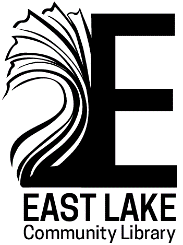 